Kandydatka na przewodnicząca ZSGH Katarzyna Krzyzynska z klasy 2bTG.Moje mocne strony: 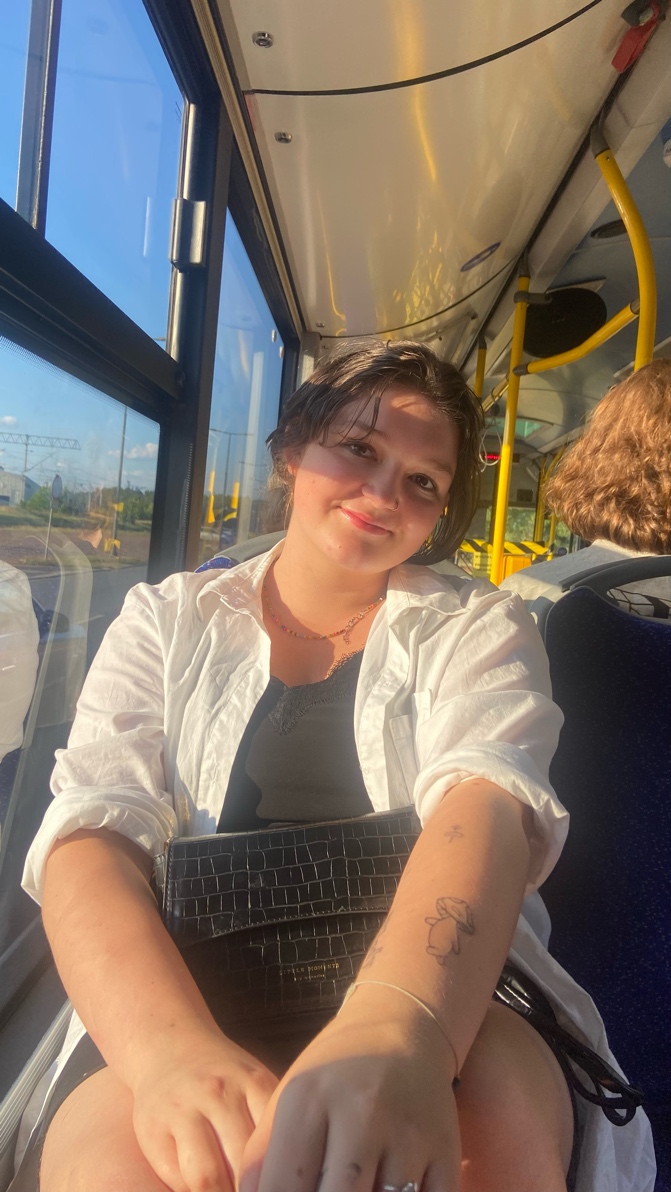 umiejetność pracy w grupie, chęć oraz umiejetność wysłuchania waszych próśb, zaangażowanie odpowiedzialność  pomysły: aktualizacja praw i obowiązków ucznia zwiększenie liczb pudełek ratunkowych w damskich toaletach zadbanie o środki higieny osobistej w toaletachpudełko problemów ankieta w sprawie długich przerw 